Registration form for: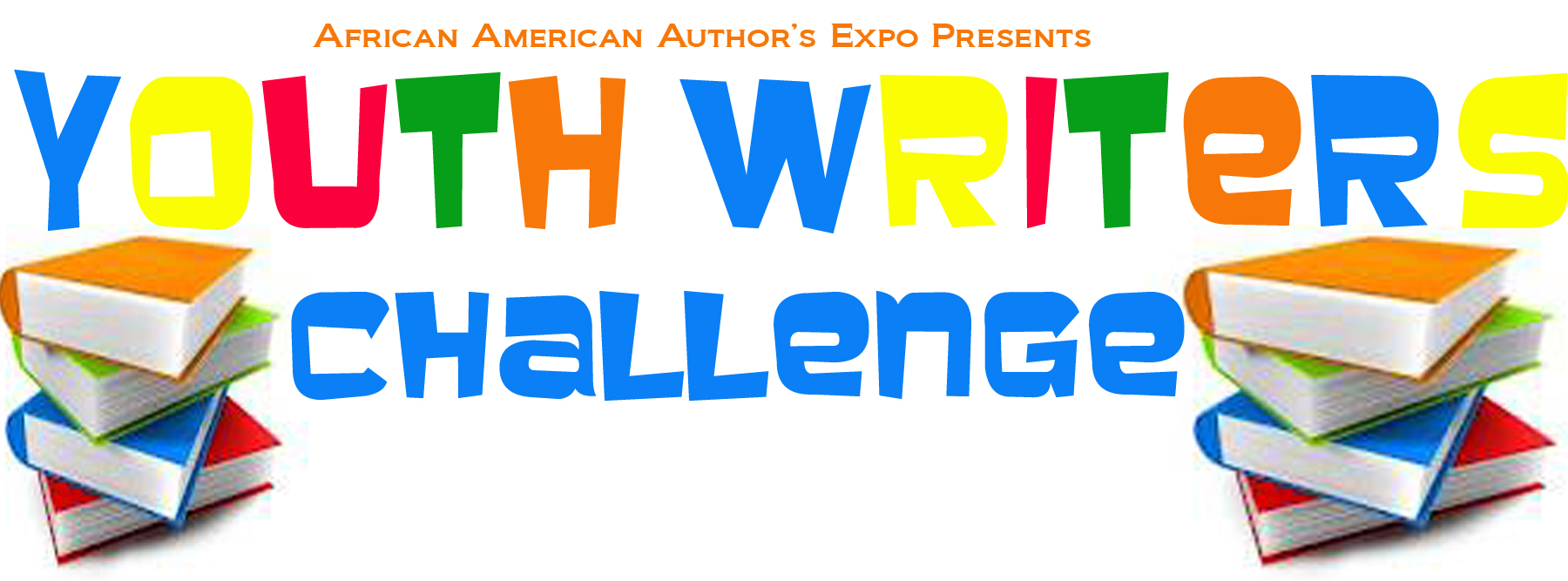 Writers Rock ProgramJanuary 7, 2017 – June 17, 2016Enoch Pratt Library – Weaverly Branch400 E 33rd St, Baltimore, MD 21218*** Students must pre-register with this form. Registration must be submitted no later than November 30, 2016Email:pjohnson@youthwriterschallenge.org or fax form to 443-757-1011Student name:  _____________________________________________Age:___________
 Address:  __________________________________________________________________ City___________________________________    State_______________________________Grades 4th- 6th __________ Grades 7-9th_____________ Grades 9th– 12th ___________ School Name _______________________________________________________________   Phone:   ___________________________     Email: ________________________________Parent/Guardian Name:_________________________________Phone: _________________Parent/Guardian Email: ________________________________________________________** Important things to remember**Writers Rock Program meets every Saturday from January 7, 2017 until June 17, 2017Writers Rock Program meets every Saturday from10:00am until 1:00pm Each student will be required to sign a Behavioral ContractEach parent and student will be required to sign a confidential agreementEach student will submit a photo and short bio(300 words or less) for websiteYouth Writers Rock Tee Shirt Size  S_____  M____ L_____ XL________I herby agree that all submission is sole creations of the student.Student Signature_____________________________________________Parent Signature ______________________________________________